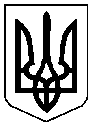 МІНІСТЕРСТВО  ОСВІТИ  І  НАУКИ  УКРАЇНИДЕПАРТАМЕНТ ОСВІТИ І НАУКИЛЬВІВСЬКОЇ ОБЛАСНОЇ ДЕРЖАВНОЇ АДМІНІСТРАЦІЇ79008‚ м Львів‚ вул. Просвіти, 4а; тел. 295-69-84, факс 261-63-54, E-mail guon@mail.lviv.uaЩодо наповнення інформацією та новинами сторінок закладів обласного підпорядкуванняУ зв’язку з розпочатою діяльністю щодо створення єдиної основної інформаційно-глобальної мережі розповсюдження інформації галузі освіти області на «Освітньому порталі Львівщини», керуючись листом департаменту освіти і науки від 05.11.14  № 01-08/2995, 11 листопада 2014 року відбудеться навчання першої групи відповідальних осіб щодо наповнення інформацією та новинами сторінок 25 із 41 закладів освіти та установ обласного підпорядкування (згідно поданих заявок до 10 листопада 2014 року – див. додаток).Враховуючи вищезазначене департамент освіти і науки Львівської облдержадміністрації зобов’язує керівників закладів обласного підпорядкування (див. додаток) забезпечити участь у навчанні 14 листопада 2014 року другої групи адміністраторів (визначені години та список осіб буде передано додатково на E-mail). Терміново до12 листопада 2014 року подати заявки та інформацію на адресу osvitportalloda@gmail.com:про адміністраторів з наповнювання сторінок сайтів закладів обласного підпорядкування та сторінок «Освітнього порталу Львівщини» (прізвище, ім’я, по батькові; контактні телефони, E-mail);адреси ВЕБ-САЙТу, сторінок всіх соціальних мереж закладу (при наявності).Директор							О. І. НебожукДОДАТОКПерша група навчання 11 листопада 2014 року (згідно поданих заявок)До 10 листопада 2014 року заявок не подали:Парчевська 0679073538,osvitportalloda@gmail.comВід______________№______________Керівникам закладів освіти та установ обласного підпорядкування№Установа/закладВеб-сайтП.І.Б.адм.Група,час1.Львівська обласна психолого-медико-педагогічна консультація––Могола-Пилип’якОксанаМихайлівна II14.002.Львівський обласний інститут післядипломної педагогічної освітиhttp://loippo.lviv.ua/ ШаповалГалина; БогуславаII14.003.Львівська обласна Мала академія наукhttp://oman.lviv.ua/ ЗнетинякНаталіяНесторівнаII14.004.Львівський обласний центр еколого-натуралістичної творчості учнівської молодіhttp://locentum.lviv.ua/ua/ ФедоровичАндрійII14.005.Львівський обласний центр краєзнавства, екскурсій і туризму учнівської молодіhttp://www.locketum.lviv.ua/ СахманВасильСтепановичII14.006.Львівське державне училище фізичної культуриwww.ufk.lviv.uaВасьоНаталіяВасилівнаII14.007.Самбірський державний педагогічний коледж імені І. Филипчакаhttp://pedcollege.org ШуперВікторЙосиповичII14.008.КЗ Львівської обласної ради «Навчально-реабілітаційний центр “Левеня” І ст.»http://lewenia.lviv.ua/ не відкривається!https://www.facebook.com/ERCLewenia ДопкоНаталіяТимофіївнаII14.009.КЗ ЛОР «Бориславська загальноосвітня санаторна школа-інтернат І-ІІІ ст.»http://sanschool.lviv.ua/РудякАндрійОрестовичI10.0010.КЗ ЛОР «Великолюбінська спеціальна загальноосвітня школа-інтернат І-ІІ ст.»http://vliubin-internat.lviv.sch.in.uaРадомська Ірина Іванівна,Глушко Олеся ІванівнаI10.0011.КЗ ЛОР «Верхньосиньовидненська спеціальна загальноосвітня школа-інтернат «Надія» І-ІІ ст.»http://vsyniovydne-int.lviv.sch.in.ua/ МальковичІринаСергіївнаI10.0012.КЗ ЛОР «Винниківська спеціальна загальноосвітня школа-інтернатІ-ІІІ ст.»http://internat.pp.ua/ Фігура НадіяСтепанівна,Бучуля ЛюбомирСтаніславовичI10.0013.КЗ ЛОР «Добромильська спеціальна загальноосвітня школа-інтернат І-ІІІ ст.» ––МарчакЛюбовСтепанівнаI10.0014.КЗ ЛОР «Жовківська спеціальна загальноосвітня середня школа-інтернат І-ІІІ ст.»http://www.zhovkva-specshkola.com.ua/ ДоброходськаОленаСергіївнаI10.0015.КЗ ЛОР «Лопатинська спеціальна загальноосвітня школа-інтернат І-ІІ ст.»––АнтонюкГалинаВасилівнаI10.0016.КЗ ЛОР «Лівчицька спеціальна загальноосвітня школа-інтернат І-ІІ ст.»––КовальчукОльгаМиколаївнаI10.0017.КЗ ЛОР «Львівська загальноосвітня середня санаторна школа-інтернат №1 І-ІІІ ст.»http://sanatorna-school.com.ua/ Доповнити інформ!ШлапакЛіліяОлегівнаII14.0018.КЗ ЛОР «Львівська спеціальна загальноосвітня середня школа-інтернат №100 ст.»http://internat100.lviv.sch.in.ua/ Наповнити інформ!СтепанюкВасиль Віктор,Свистун ЮліяБогданівнаII14.0019.КЗ ЛОР «Львівська спеціальна загальноосвітня школа-інтернат №104»http://school104.co.nf/,www.facebook.com/pages/Львівська-спеціальна-школа-інтернат-104/567708169933306, ЦіхоцькаГалинаРоманівнаII14.0020.КЗ ЛОР «Львівська спеціальна загальноосвітня середня школа-інтернат Марії Покрови» І-ІІІ ст.»http://www.deaf-pokrova.edukit.lviv.ua/  нов 23.05.2012! Доповнити інформ!СвіточСвітланаВеніамінівнаII14.0021.КЗ ЛОР «Нагуєвицька спеціальна загальноосвітня школа-інтернат І-ІІІ ст.»––Риб!як ІгорМихайлович,Вовків ОксанаМихайлівнаI10.0022.КЗ ЛОР «Підгірцівська спеціальна загальноосвітня школа-інтернат І-ІІІ ст.»http://intern.at.ua ГладійЗорянаЛьвівнаI10.0023.КЗ ЛОР «Підкамінська спеціальна загальноосвітня середня школа-інтернат І-ІІІ ст.» http://www.pidkamin-szosh.lviv.sch.in.ua/?pvi=pvi  Доповнити інформ!ХомикРоманаІгорівнаI10.0024.КЗ ЛОР «Самбірська спеціальна загальноосвітня школа-інтернат «Берегиня» І-ІІ ст.»––КузьмякСофіяПетрівнаI10.0025.КЗ ЛОР «Червоноградська загально-освітня школа-інтернат -ІІІ ст.»––Ошибка! Недопустимый объект гиперссылки. СафароваГалинаМиколаївнаI10.00№Установа/закладП.І.БкерівникВеб-сайт1.Львівська обласна науково-педагогічна бібліотекаСокольськаЯрославаБогданівнаhttp://www.lonpb.com.ua/ 2.Львівський обласний Будинок вчителяПарубійВолодимир Івановичwww.lobu.lviv.u не відкривається!3.Львівський обласний центр науково-технічної творчості учнівської молодіЧорненькийЮрійВасильович––4.Бродівський педагогічний коледж ім. М. ШашкевичаПарасюкІванАндрійовичhttp://bpk.at.ua/ пустий! 5.Львівська обласна дитячо-юнацька спортивна школаВознийМирослав Іванович––6.Львівський державний ліцей з посиленою військово-фізичною підготовкою імені Героїв КрутСалякРоманСеменовичhttp://lgk.at.ua/ 7.Жовківська дитячо-юнацька спортивна школа «Юність»БагрійБогданМихайлович––8.Спеціалізована дитячо-юнацька школа Олімпійського резерву №1 з веслування на байдарках і каное та важкої атлетикиМихаленичОксанаГригорівна ––9.КЗ Львівської обласної ради «Навчально-реабілітаційний центр “Мрія” І-ІІ ст.»ПирчГалинаІванівна––10.КЗ Львівської обласної ради «Навчально-реабілітаційний центр “Світанок” І-ІІ ст.»СтащакНінаАндріївна––11.КЗ ЛОР «Бориславська спеціальна загальноосвітня школа-інтернат І-ІІІ ст.»ТіщенкоНаталіяФедорівна––12.КЗ ЛОР «Краковецька спеціальна загальноосвітня школа-інтернат І-ІІ ст.»СтебівкаАдамМихайлович––13.КЗ ЛОР «Львівська спеціальна загальноосвітня школа-інтернат №102 І-ІІ ст.»ІваницькаЛюбовПавлівна––14.КЗ Львівської обласної ради «Львівська спеціальна загальноосвітня школа-інтернат І-ІІ ст. «Довіра»ЛозинськийВолодимирЄвстахович––15.КЗ ЛОР «Підбузька спеціалізована школа-інтернат з поглибленим вивченням художніх дисциплін І-ІІІ ст.»ВовкВалерійПетрович––16.КЗ ЛОР «Сокальська загальноосвітня санаторна школа-інтернат І-ІІІ ст.»ЗигмундОльгаСтепанівнаhttp://www.sokal-internat.lviv.sch.in.ua/ 